                     Hospital Contact Form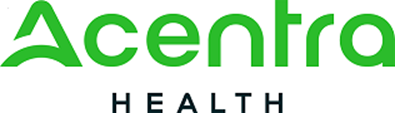                                    NOTICE: It is important to notify us quickly when contacts change		